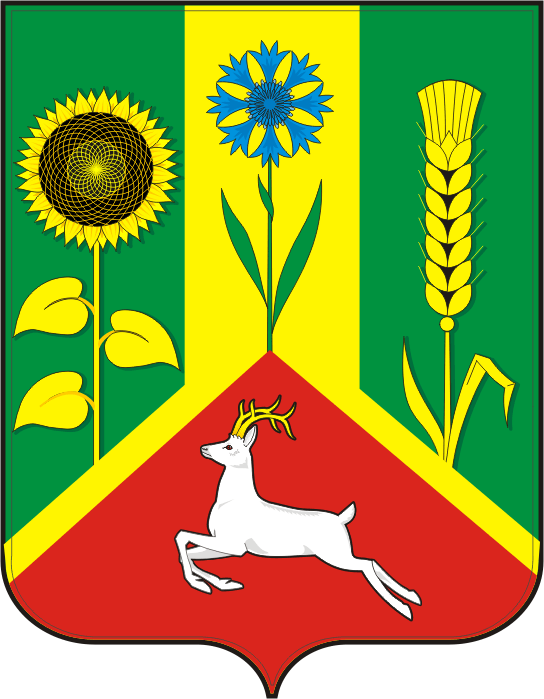 СОВЕТ ДЕПУТАТОВМУНИЦИПАЛЬНОГО ОБРАЗОВАНИЯВАСИЛЬЕВСКИЙ СЕЛЬСОВЕТСАРАКТАШСКОГО РАЙОНАОРЕНБУРГСКОЙ ОБЛАСТИЧЕТВЕРТЫЙ СОЗЫВР Е Ш Е Н И Е Очередного двадцать пятого заседания Совета депутатовВасильевского сельсовета Саракташского района четвёртого созыва23 июня  2023 г                            с. Васильевка                                   № 112Об исполнении бюджета муниципального образования    Васильевский сельсовет за 1 квартал 2023 годНа основании статей 12, 132 Конституции Российской Федерации, статьи 9 Бюджетного кодекса Российской Федерации, статьи 35 Федерального закона от 06.10.2003 года № 131-ФЗ «Об общих принципах местного самоуправления в Российской Федерации» и Устава Васильевского сельсовета, Совет депутатов Васильевского сельсовета РЕШИЛ:          1.  Принять к сведению  отчет об исполнении бюджета муниципального образования Васильевский  сельсовет за 1 квартал  2023г.  по   доходам в сумме  1 709,73630 тыс. рублей и расходам в сумме 3 097,93557 тыс. рублей с превышением расходов над доходами в сумме  1 388,19927 тыс. рублей.          1.1. Утвердить исполнение:- по   доходам   бюджета сельсовета   за  1 квартал 2023 год  согласно  приложению  №1,- по структуре расходов бюджета   сельсовета  за  1 квартал 2023  год согласно приложению №2.2. Настоящее решение вступает в силу после дня его обнародования и подлежит размещению на официальном сайте Васильевского сельсовета в сети «Интернет».  3. Контроль за исполнением данного решения возложить на постоянную комиссию  по бюджетной, налоговой и финансовой политике, собственности и экономическим вопросам, торговле и быту  (Мурсалимов К.Х.).Разослано: прокурору района, постоянной комиссии, на сайт, в дело.Приложение № 1                                               к решению Совета депутатов                                        Васильевского  сельсовета                                   от 23.06.2023г № 112Доходы местного бюджета за 1 квартал 2023 года по кодам классификации доходов бюджетов                     Приложение № 2                                               к решению Совета депутатов                                        Васильевского  сельсовета                                   от 23.06.2023г № 112Расходы местного бюджета за 1 квартал 2023 года  по разделам, подразделам классификации расходов бюджетаПредседатель Совета депутатов сельсоветаГлава муниципального образования___________   М.А. Углов       ________   В.Н. ТихоновНаименование показателяКод строкиКод дохода по бюджетной классификацииУтвержденные бюджетные назначенияИсполненоНеисполненные назначения123456Доходы бюджета – всего010X8 922 500,001 709 736,307 212 763,70в том числе:НАЛОГОВЫЕ И НЕНАЛОГОВЫЕ ДОХОДЫ010000 100000000000000003 796 000,00549 952,753 246 047,25НАЛОГИ НА ПРИБЫЛЬ, ДОХОДЫ010000 101000000000000001 045 000,00112 387,08932 612,92Налог на доходы физических лиц010000 101020000100001101 045 000,00112 387,08932 612,92Налог на доходы физических лиц с доходов, источником которых является налоговый агент, за исключением доходов, в отношении которых исчисление и уплата налога осуществляются в соответствии со статьями 227, 227.1 и 228 Налогового кодекса Российской Федерации, а также доходов от долевого участия в организации, полученных в виде дивидендов010000 101020100100001101 043 000,00112 514,51930 485,49Налог на доходы физических лиц с доходов, источником которых является налоговый агент, за исключением доходов, в отношении которых исчисление и уплата налога осуществляются в соответствии со статьями 227, 227.1 и 228 Налогового кодекса Российской Федерации (сумма платежа (перерасчеты, недоимка и задолженность по соответствующему платежу, в том числе по отмененному)010182 101020100110001101 043 000,00112 531,98930 468,02Налог на доходы физических лиц с доходов, источником которых является налоговый агент, за исключением доходов, в отношении которых исчисление и уплата налога осуществляются в соответствии со статьями 227, 227.1 и 228 Налогового кодекса Российской Федерации (суммы денежных взысканий (штрафов) по соответствующему платежу согласно законодательству Российской Федерации)010182 101020100130001100,00-17,470,00Налог на доходы физических лиц с доходов, полученных физическими лицами в соответствии со статьей 228 Налогового кодекса Российской Федерации010000 101020300100001102 000,00-127,432 127,43Налог на доходы физических лиц с доходов, полученных физическими лицами в соответствии со статьей 228 Налогового кодекса Российской Федерации (сумма платежа (перерасчеты, недоимка и задолженность по соответствующему платежу, в том числе по отмененному)010182 101020300110001102 000,00-127,432 127,43НАЛОГИ НА ТОВАРЫ (РАБОТЫ, УСЛУГИ), РЕАЛИЗУЕМЫЕ НА ТЕРРИТОРИИ РОССИЙСКОЙ ФЕДЕРАЦИИ010000 103000000000000001 607 000,00431 908,241 175 091,76Акцизы по подакцизным товарам (продукции), производимым на территории Российской Федерации010000 103020000100001101 607 000,00431 908,241 175 091,76Доходы от уплаты акцизов на дизельное топливо, подлежащие распределению между бюджетами субъектов Российской Федерации и местными бюджетами с учетом установленных дифференцированных нормативов отчислений в местные бюджеты010000 10302230010000110761 000,00222 035,27538 964,73Доходы от уплаты акцизов на дизельное топливо, подлежащие распределению между бюджетами субъектов Российской Федерации и местными бюджетами с учетом установленных дифференцированных нормативов отчислений в местные бюджеты (по нормативам, установленным федеральным законом о федеральном бюджете в целях формирования дорожных фондов субъектов Российской Федерации)010182 10302231010000110761 000,00222 035,27538 964,73Доходы от уплаты акцизов на моторные масла для дизельных и (или) карбюраторных (инжекторных) двигателей, подлежащие распределению между бюджетами субъектов Российской Федерации и местными бюджетами с учетом установленных дифференцированных нормативов отчислений в местные бюджеты010000 103022400100001105 000,00911,264 088,74Доходы от уплаты акцизов на моторные масла для дизельных и (или) карбюраторных (инжекторных) двигателей, подлежащие распределению между бюджетами субъектов Российской Федерации и местными бюджетами с учетом установленных дифференцированных нормативов отчислений в местные бюджеты (по нормативам, установленным федеральным законом о федеральном бюджете в целях формирования дорожных фондов субъектов Российской Федерации)010182 103022410100001105 000,00911,264 088,74Доходы от уплаты акцизов на автомобильный бензин, подлежащие распределению между бюджетами субъектов Российской Федерации и местными бюджетами с учетом установленных дифференцированных нормативов отчислений в местные бюджеты010000 10302250010000110941 000,00237 414,37703 585,63Доходы от уплаты акцизов на автомобильный бензин, подлежащие распределению между бюджетами субъектов Российской Федерации и местными бюджетами с учетом установленных дифференцированных нормативов отчислений в местные бюджеты (по нормативам, установленным федеральным законом о федеральном бюджете в целях формирования дорожных фондов субъектов Российской Федерации)010182 10302251010000110941 000,00237 414,37703 585,63Доходы от уплаты акцизов на прямогонный бензин, подлежащие распределению между бюджетами субъектов Российской Федерации и местными бюджетами с учетом установленных дифференцированных нормативов отчислений в местные бюджеты010000 10302260010000110-100 000,00-28 452,66-71 547,34Доходы от уплаты акцизов на прямогонный бензин, подлежащие распределению между бюджетами субъектов Российской Федерации и местными бюджетами с учетом установленных дифференцированных нормативов отчислений в местные бюджеты (по нормативам, установленным федеральным законом о федеральном бюджете в целях формирования дорожных фондов субъектов Российской Федерации)010182 10302261010000110-100 000,00-28 452,66-71 547,34НАЛОГИ НА СОВОКУПНЫЙ ДОХОД010000 1050000000000000095 000,002 746,3092 253,70Налог, взимаемый в связи с применением упрощенной системы налогообложения010000 1050100000000011050 000,002 553,8047 446,20Налог, взимаемый с налогоплательщиков, выбравших в качестве объекта налогообложения доходы010000 105010100100001100,002 553,800,00Налог, взимаемый с налогоплательщиков, выбравших в качестве объекта налогообложения доходы010000 105010110100001100,002 553,800,00Налог, взимаемый с налогоплательщиков, выбравших в качестве объекта налогообложения доходы (сумма платежа (перерасчеты, недоимка и задолженность по соответствующему платежу, в том числе по отмененному)010182 105010110110001100,002 553,800,00Налог, взимаемый с налогоплательщиков, выбравших в качестве объекта налогообложения доходы, уменьшенные на величину расходов010000 1050102001000011050 000,000,0050 000,00Налог, взимаемый с налогоплательщиков, выбравших в качестве объекта налогообложения доходы, уменьшенные на величину расходов (в том числе минимальный налог, зачисляемый в бюджеты субъектов Российской Федерации)010000 1050102101000011050 000,000,0050 000,00Налог, взимаемый с налогоплательщиков, выбравших в качестве объекта налогообложения доходы, уменьшенные на величину расходов (в том числе минимальный налог, зачисляемый в бюджеты субъектов Российской Федерации (сумма платежа (перерасчеты, недоимка и задолженность по соответствующему платежу, в том числе по отмененному)010182 1050102101100011050 000,000,0050 000,00Единый сельскохозяйственный налог010000 1050300001000011045 000,00192,5044 807,50Единый сельскохозяйственный налог010000 1050301001000011045 000,00192,5044 807,50Единый сельскохозяйственный налог (сумма платежа (перерасчеты, недоимка и задолженность по соответствующему платежу, в том числе по отмененному)010182 1050301001100011045 000,00192,5044 807,50НАЛОГИ НА ИМУЩЕСТВО010000 10600000000000000914 000,00-7 223,47921 223,47Налог на имущество физических лиц010000 1060100000000011022 000,00-541,3022 541,30Налог на имущество физических лиц, взимаемый по ставкам, применяемым к объектам налогообложения, расположенным в границах сельских поселений010000 1060103010000011022 000,00-541,3022 541,30Налог на имущество физических лиц, взимаемый по ставкам, применяемым к объектам налогообложения, расположенным в границах сельских поселений (сумма платежа (перерасчеты, недоимка и задолженность по соответствующему платежу, в том числе по отмененному)010182 1060103010100011022 000,00-541,3022 541,30Земельный налог010000 10606000000000110892 000,00-6 682,17898 682,17Земельный налог с организаций010000 10606030000000110333 000,00106 708,00226 292,00Земельный налог с организаций, обладающих земельным участком, расположенным в границах сельских поселений010000 10606033100000110333 000,00106 708,00226 292,00Земельный налог с организаций, обладающих земельным участком, расположенным в границах сельских поселений (сумма платежа (перерасчеты, недоимка и задолженность по соответствующему платежу, в том числе по отмененному)010182 10606033101000110333 000,00106 708,00226 292,00Земельный налог с физических лиц010000 10606040000000110559 000,00-113 390,17672 390,17Земельный налог с физических лиц, обладающих земельным участком, расположенным в границах сельских поселений010000 10606043100000110559 000,00-113 390,17672 390,17Земельный налог с физических лиц, обладающих земельным участком, расположенным в границах сельских поселений (сумма платежа (перерасчеты, недоимка и задолженность по соответствующему платежу, в том числе по отмененному)010182 10606043101000110559 000,00-113 390,17672 390,17ГОСУДАРСТВЕННАЯ ПОШЛИНА010000 108000000000000000,00525,000,00Государственная пошлина за совершение нотариальных действий (за исключением действий, совершаемых консульскими учреждениями Российской Федерации)010000 108040000100001100,00525,000,00Государственная пошлина за совершение нотариальных действий должностными лицами органов местного самоуправления, уполномоченными в соответствии с законодательными актами Российской Федерации на совершение нотариальных действий010000 108040200100001100,00525,000,00Государственная пошлина за совершение нотариальных действий должностными лицами органов местного самоуправления, уполномоченными в соответствии с законодательными актами Российской Федерации на совершение нотариальных действий010122 108040200110001100,00525,000,00ДОХОДЫ ОТ ИСПОЛЬЗОВАНИЯ ИМУЩЕСТВА, НАХОДЯЩЕГОСЯ В ГОСУДАРСТВЕННОЙ И МУНИЦИПАЛЬНОЙ СОБСТВЕННОСТИ010000 11100000000000000135 000,009 609,60125 390,40Доходы, получаемые в виде арендной либо иной платы за передачу в возмездное пользование государственного и муниципального имущества (за исключением имущества бюджетных и автономных учреждений, а также имущества государственных и муниципальных унитарных предприятий, в том числе казенных)010000 11105000000000120135 000,009 609,60125 390,40Доходы, получаемые в виде арендной платы за земли после разграничения государственной собственности на землю, а также средства от продажи права на заключение договоров аренды указанных земельных участков (за исключением земельных участков бюджетных и автономных учреждений)010000 11105020000000120100 000,000,00100 000,00Доходы, получаемые в виде арендной платы, а также средства от продажи права на заключение договоров аренды за земли, находящиеся в собственности сельских поселений (за исключением земельных участков муниципальных бюджетных и автономных учреждений)010122 11105025100000120100 000,000,00100 000,00Доходы от сдачи в аренду имущества, находящегося в оперативном управлении органов государственной власти, органов местного самоуправления, органов управления государственными внебюджетными фондами и созданных ими учреждений (за исключением имущества бюджетных и автономных учреждений)010000 1110503000000012035 000,009 609,6025 390,40Доходы от сдачи в аренду имущества, находящегося в оперативном управлении органов управления сельских поселений и созданных ими учреждений (за исключением имущества муниципальных бюджетных и автономных учреждений)010122 1110503510000012035 000,009 609,6025 390,40БЕЗВОЗМЕЗДНЫЕ ПОСТУПЛЕНИЯ010000 200000000000000005 126 500,001 159 783,553 966 716,45БЕЗВОЗМЕЗДНЫЕ ПОСТУПЛЕНИЯ ОТ ДРУГИХ БЮДЖЕТОВ БЮДЖЕТНОЙ СИСТЕМЫ РОССИЙСКОЙ ФЕДЕРАЦИИ010000 202000000000000005 126 500,001 184 583,553 941 916,45Дотации бюджетам бюджетной системы Российской Федерации010000 202100000000001504 399 000,001 005 400,003 393 600,00Дотации на выравнивание бюджетной обеспеченности010000 202150010000001504 371 000,001 005 400,003 365 600,00Дотации бюджетам сельских поселений на выравнивание бюджетной обеспеченности из бюджета субъекта Российской Федерации010122 202150011000001504 371 000,001 005 400,003 365 600,00Дотации на выравнивание бюджетной обеспеченности из бюджетов муниципальных районов, городских округов с внутригородским делением010000 2021600100000015028 000,000,0028 000,00Дотации бюджетам сельских поселений на выравнивание бюджетной обеспеченности из бюджетов муниципальных районов010122 2021600110000015028 000,000,0028 000,00Субвенции бюджетам бюджетной системы Российской Федерации010000 20230000000000150128 500,0029 183,5599 316,45Субвенции бюджетам на осуществление первичного воинского учета органами местного самоуправления поселений, муниципальных и городских округов010000 20235118000000150128 500,0029 183,5599 316,45Субвенции бюджетам сельских поселений на осуществление первичного воинского учета органами местного самоуправления поселений, муниципальных и городских округов010122 20235118100000150128 500,0029 183,5599 316,45Иные межбюджетные трансферты010000 20240000000000150599 000,00150 000,00449 000,00Прочие межбюджетные трансферты, передаваемые бюджетам010000 20249999000000150599 000,00150 000,00449 000,00Прочие межбюджетные трансферты, передаваемые бюджетам сельских поселений010122 20249999100000150599 000,00150 000,00449 000,00ВОЗВРАТ ОСТАТКОВ СУБСИДИЙ, СУБВЕНЦИЙ И ИНЫХ МЕЖБЮДЖЕТНЫХ ТРАНСФЕРТОВ, ИМЕЮЩИХ ЦЕЛЕВОЕ НАЗНАЧЕНИЕ, ПРОШЛЫХ ЛЕТ010000 219000000000000000,00-24 800,000,00Возврат остатков субсидий, субвенций и иных межбюджетных трансфертов, имеющих целевое назначение, прошлых лет из бюджетов сельских поселений010000 219000001000001500,00-24 800,000,00Возврат прочих остатков субсидий, субвенций и иных межбюджетных трансфертов, имеющих целевое назначение, прошлых лет из бюджетов сельских поселений010122 219600101000001500,00-24 800,000,00Наименование показателяКод строкиКод расхода по бюджетной классификацииУтвержденные бюджетные назначенияИсполненоНеисполненные назначения123456Расходы бюджета - всего200X11 583 896,433 097 935,578 485 960,86в том числе:ОБЩЕГОСУДАРСТВЕННЫЕ ВОПРОСЫ200000 0100 0000000000 0003 268 483,00936 339,062 332 143,94Функционирование высшего должностного лица субъекта Российской Федерации и муниципального образования200000 0102 0000000000 000900 800,00221 180,07679 619,93Муниципальная программа «Реализация муниципальной политики на территории муниципального образования Васильевский сельсовет Саракташского района Оренбургской области»200000 0102 5300000000 000900 800,00221 180,07679 619,93Комплексы процессных мероприятий200000 0102 5340000000 000900 800,00221 180,07679 619,93Комплекс процессных мероприятий «Обеспечение реализации программы»200000 0102 5340500000 000900 800,00221 180,07679 619,93Глава муниципального образования200000 0102 5340510010 000900 800,00221 180,07679 619,93Расходы на выплаты персоналу в целях обеспечения выполнения функций государственными (муниципальными) органами, казенными учреждениями, органами управления государственными внебюджетными фондами200000 0102 5340510010 100900 800,00221 180,07679 619,93Расходы на выплаты персоналу государственных (муниципальных) органов200000 0102 5340510010 120900 800,00221 180,07679 619,93Фонд оплаты труда государственных (муниципальных) органов200122 0102 5340510010 121700 800,00169 877,15530 922,85Взносы по обязательному социальному страхованию на выплаты денежного содержания и иные выплаты работникам государственных (муниципальных) органов200122 0102 5340510010 129200 000,0051 302,92148 697,08Функционирование Правительства Российской Федерации, высших исполнительных органов государственной власти субъектов Российской Федерации, местных администраций200000 0104 0000000000 0002 329 748,50677 512,491 652 236,01Муниципальная программа «Реализация муниципальной политики на территории муниципального образования Васильевский сельсовет Саракташского района Оренбургской области»200000 0104 5300000000 0002 329 748,50677 512,491 652 236,01Комплексы процессных мероприятий200000 0104 5340000000 0002 329 748,50677 512,491 652 236,01Комплекс процессных мероприятий «Обеспечение реализации программы»200000 0104 5340500000 0002 329 748,50677 512,491 652 236,01Центральный аппарат200000 0104 5340510020 0002 329 748,50677 512,491 652 236,01Расходы на выплаты персоналу в целях обеспечения выполнения функций государственными (муниципальными) органами, казенными учреждениями, органами управления государственными внебюджетными фондами200000 0104 5340510020 1002 144 700,00501 412,641 643 287,36Расходы на выплаты персоналу государственных (муниципальных) органов200000 0104 5340510020 1202 144 700,00501 412,641 643 287,36Фонд оплаты труда государственных (муниципальных) органов200122 0104 5340510020 1211 648 700,00385 120,091 263 579,91Взносы по обязательному социальному страхованию на выплаты денежного содержания и иные выплаты работникам государственных (муниципальных) органов200122 0104 5340510020 129496 000,00116 292,55379 707,45Закупка товаров, работ и услуг для обеспечения государственных (муниципальных) нужд200000 0104 5340510020 20097 948,5094 999,852 948,65Иные закупки товаров, работ и услуг для обеспечения государственных (муниципальных) нужд200000 0104 5340510020 24097 948,5094 999,852 948,65Прочая закупка товаров, работ и услуг200122 0104 5340510020 24497 948,5094 999,852 948,65Межбюджетные трансферты200000 0104 5340510020 50081 100,0081 100,000,00Иные межбюджетные трансферты200122 0104 5340510020 54081 100,0081 100,000,00Иные бюджетные ассигнования200000 0104 5340510020 8006 000,000,006 000,00Уплата налогов, сборов и иных платежей200000 0104 5340510020 8506 000,000,006 000,00Уплата налога на имущество организаций и земельного налога200122 0104 5340510020 8513 000,000,003 000,00Уплата иных платежей200122 0104 5340510020 8533 000,000,003 000,00Обеспечение деятельности финансовых, налоговых и таможенных органов и органов финансового (финансово-бюджетного) надзора200000 0106 0000000000 00035 800,0035 800,000,00Муниципальная программа «Реализация муниципальной политики на территории муниципального образования Васильевский сельсовет Саракташского района Оренбургской области»200000 0106 5300000000 00035 800,0035 800,000,00Комплексы процессных мероприятий200000 0106 5340000000 00035 800,0035 800,000,00Комплекс процессных мероприятий «Обеспечение реализации программы»200000 0106 5340500000 00035 800,0035 800,000,00Аппарат контрольно-счетного органа200000 0106 5340510080 00035 800,0035 800,000,00Межбюджетные трансферты200000 0106 5340510080 50035 800,0035 800,000,00Иные межбюджетные трансферты200122 0106 5340510080 54035 800,0035 800,000,00Другие общегосударственные вопросы200000 0113 0000000000 0002 134,501 846,50288,00Муниципальная программа «Реализация муниципальной политики на территории муниципального образования Васильевский сельсовет Саракташского района Оренбургской области»200000 0113 5300000000 0002 134,501 846,50288,00Комплексы процессных мероприятий200000 0113 5340000000 0002 134,501 846,50288,00Комплекс процессных мероприятий «Обеспечение реализации программы»200000 0113 5340500000 0002 134,501 846,50288,00Членские взносы в Совет (ассоциацию) муниципальных образований200000 0113 5340595100 0002 134,501 846,50288,00Иные бюджетные ассигнования200000 0113 5340595100 8002 134,501 846,50288,00Уплата налогов, сборов и иных платежей200000 0113 5340595100 8502 134,501 846,50288,00Уплата иных платежей200122 0113 5340595100 8532 134,501 846,50288,00НАЦИОНАЛЬНАЯ ОБОРОНА200000 0200 0000000000 000128 500,0029 183,5599 316,45Мобилизационная и вневойсковая подготовка200000 0203 0000000000 000128 500,0029 183,5599 316,45Муниципальная программа «Реализация муниципальной политики на территории муниципального образования Васильевский сельсовет Саракташского района Оренбургской области»200000 0203 5300000000 000128 500,0029 183,5599 316,45Комплексы процессных мероприятий200000 0203 5340000000 000128 500,0029 183,5599 316,45Комплекс процессных мероприятий «Обеспечение реализации программы»200000 0203 5340500000 000128 500,0029 183,5599 316,45Осуществление первичного воинского учета органами местного самоуправления поселений, муниципальных и городских округов200000 0203 5340551180 000128 500,0029 183,5599 316,45Расходы на выплаты персоналу в целях обеспечения выполнения функций государственными (муниципальными) органами, казенными учреждениями, органами управления государственными внебюджетными фондами200000 0203 5340551180 100128 500,0029 183,5599 316,45Расходы на выплаты персоналу государственных (муниципальных) органов200000 0203 5340551180 120128 500,0029 183,5599 316,45Фонд оплаты труда государственных (муниципальных) органов200122 0203 5340551180 12198 500,0022 414,4176 085,59Взносы по обязательному социальному страхованию на выплаты денежного содержания и иные выплаты работникам государственных (муниципальных) органов200122 0203 5340551180 12930 000,006 769,1423 230,86НАЦИОНАЛЬНАЯ БЕЗОПАСНОСТЬ И ПРАВООХРАНИТЕЛЬНАЯ ДЕЯТЕЛЬНОСТЬ200000 0300 0000000000 000100 000,0025 564,5074 435,50Защита населения и территории от чрезвычайных ситуаций природного и техногенного характера, пожарная безопасность200000 0310 0000000000 000100 000,0025 564,5074 435,50Муниципальная программа «Реализация муниципальной политики на территории муниципального образования Васильевский сельсовет Саракташского района Оренбургской области»200000 0310 5300000000 000100 000,0025 564,5074 435,50Комплексы процессных мероприятий200000 0310 5340000000 000100 000,0025 564,5074 435,50Комплекс процессных мероприятий "Безопасность"200000 0310 5340100000 000100 000,0025 564,5074 435,50Мероприятия по обеспечению пожарной безопасности на территории муниципального образования поселения200000 0310 5340195020 000100 000,0025 564,5074 435,50Закупка товаров, работ и услуг для обеспечения государственных (муниципальных) нужд200000 0310 5340195020 200100 000,0025 564,5074 435,50Иные закупки товаров, работ и услуг для обеспечения государственных (муниципальных) нужд200000 0310 5340195020 240100 000,0025 564,5074 435,50Прочая закупка товаров, работ и услуг200122 0310 5340195020 244100 000,0025 564,5074 435,50НАЦИОНАЛЬНАЯ ЭКОНОМИКА200000 0400 0000000000 0003 792 543,511 123 971,932 668 571,58Дорожное хозяйство (дорожные фонды)200000 0409 0000000000 0003 592 543,51923 971,932 668 571,58Муниципальная программа «Реализация муниципальной политики на территории муниципального образования Васильевский сельсовет Саракташского района Оренбургской области»200000 0409 5300000000 0003 592 543,51923 971,932 668 571,58Комплексы процессных мероприятий200000 0409 5340000000 0003 592 543,51923 971,932 668 571,58Комплакс процессных мероприятий "Развитие дорожного хозяйства"200000 0409 5340200000 0003 592 543,51923 971,932 668 571,58Содержание и ремонт, капитальный ремонт автомобильных дорог общего пользования и искусственных сооружений на них200000 0409 5340295280 0003 592 543,51923 971,932 668 571,58Закупка товаров, работ и услуг для обеспечения государственных (муниципальных) нужд200000 0409 5340295280 2003 592 543,51923 971,932 668 571,58Иные закупки товаров, работ и услуг для обеспечения государственных (муниципальных) нужд200000 0409 5340295280 2403 592 543,51923 971,932 668 571,58Прочая закупка товаров, работ и услуг200122 0409 5340295280 2443 342 543,51899 800,422 442 743,09Закупка энергетических ресурсов200122 0409 5340295280 247250 000,0024 171,51225 828,49Другие вопросы в области национальной экономики200000 0412 0000000000 000200 000,00200 000,000,00Муниципальная программа «Реализация муниципальной политики на территории муниципального образования Васильевский сельсовет Саракташского района Оренбургской области»200000 0412 5300000000 000200 000,00200 000,000,00Комплексы процессных мероприятий200000 0412 5340000000 000200 000,00200 000,000,00Комплекс процессных мероприятий «Благоустройство территории Васильевского сельсовета»200000 0412 5340300000 000200 000,00200 000,000,00Внесение изменений в генеральные планы и (или) правила землепользования и застройки сельских поселений Саракташского района200000 0412 5340390030 000200 000,00200 000,000,00Закупка товаров, работ и услуг для обеспечения государственных (муниципальных) нужд200000 0412 5340390030 200200 000,00200 000,000,00Иные закупки товаров, работ и услуг для обеспечения государственных (муниципальных) нужд200000 0412 5340390030 240200 000,00200 000,000,00Прочая закупка товаров, работ и услуг200122 0412 5340390030 244200 000,00200 000,000,00ЖИЛИЩНО-КОММУНАЛЬНОЕ ХОЗЯЙСТВО200000 0500 0000000000 00043 000,008 560,1034 439,90Жилищное хозяйство200000 0501 0000000000 00043 000,008 560,1034 439,90Непрограммное направление расходов (непрограммные мероприятия)200000 0501 7700000000 00043 000,008 560,1034 439,90Прочие непрограмные мероприятия200000 0501 7730000000 00043 000,008 560,1034 439,90Исполнение обязательств по уплате взносов на капитальный ремонт в отношении помещений, собственниками которых являются органы местного самоуправления200000 0501 7730090140 00043 000,008 560,1034 439,90Закупка товаров, работ и услуг для обеспечения государственных (муниципальных) нужд200000 0501 7730090140 20043 000,008 560,1034 439,90Иные закупки товаров, работ и услуг для обеспечения государственных (муниципальных) нужд200000 0501 7730090140 24043 000,008 560,1034 439,90Прочая закупка товаров, работ и услуг200122 0501 7730090140 24443 000,008 560,1034 439,90КУЛЬТУРА, КИНЕМАТОГРАФИЯ200000 0800 0000000000 0004 191 369,92962 387,503 228 982,42Культура200000 0801 0000000000 0004 191 369,92962 387,503 228 982,42Муниципальная программа «Реализация муниципальной политики на территории муниципального образования Васильевский сельсовет Саракташского района Оренбургской области»200000 0801 5300000000 0004 191 369,92962 387,503 228 982,42Комплексы процессных мероприятий200000 0801 5340000000 0004 191 369,92962 387,503 228 982,42Комплекс процессных мероприятий «Развитие культуры, физической культура и массового спорта»200000 0801 5340400000 0004 191 369,92962 387,503 228 982,42Финансовое обеспечение части переданных полномочий по организации досуга и обеспечению жителей услугами организации культуры и библиотечного обслуживания200000 0801 5340475080 0002 657 700,00408 000,002 249 700,00Межбюджетные трансферты200000 0801 5340475080 5002 657 700,00408 000,002 249 700,00Иные межбюджетные трансферты200122 0801 5340475080 5402 657 700,00408 000,002 249 700,00Мероприятия, направленные на развитие культуры на территории муниципального образования поселения200000 0801 5340495220 000934 669,92404 639,50530 030,42Закупка товаров, работ и услуг для обеспечения государственных (муниципальных) нужд200000 0801 5340495220 200934 669,92404 639,50530 030,42Иные закупки товаров, работ и услуг для обеспечения государственных (муниципальных) нужд200000 0801 5340495220 240934 669,92404 639,50530 030,42Прочая закупка товаров, работ и услуг200122 0801 5340495220 244625 852,92241 130,61384 722,31Закупка энергетических ресурсов200122 0801 5340495220 247308 817,00163 508,89145 308,11Повышение заработной платы работников муниципальных учреждений культуры200000 0801 5340497030 000599 000,00149 748,00449 252,00Межбюджетные трансферты200000 0801 5340497030 500599 000,00149 748,00449 252,00Иные межбюджетные трансферты200122 0801 5340497030 540599 000,00149 748,00449 252,00СОЦИАЛЬНАЯ ПОЛИТИКА200000 1000 0000000000 00060 000,0011 928,9348 071,07Пенсионное обеспечение200000 1001 0000000000 00060 000,0011 928,9348 071,07Муниципальная программа «Реализация муниципальной политики на территории муниципального образования Васильевский сельсовет Саракташского района Оренбургской области»200000 1001 5300000000 00060 000,0011 928,9348 071,07Комплексы процессных мероприятий200000 1001 5340000000 00060 000,0011 928,9348 071,07Комплекс процессных мероприятий «Обеспечение реализации программы»200000 1001 5340500000 00060 000,0011 928,9348 071,07Предоставление пенсии за выслугу лет муниципальным служащим200000 1001 5340525050 00060 000,0011 928,9348 071,07Социальное обеспечение и иные выплаты населению200000 1001 5340525050 30060 000,0011 928,9348 071,07Публичные нормативные социальные выплаты гражданам200000 1001 5340525050 31060 000,0011 928,9348 071,07Иные пенсии, социальные доплаты к пенсиям200122 1001 5340525050 31260 000,0011 928,9348 071,07Результат исполнения бюджета (дефицит/профицит)450X-2 661 396,43-1 388 199,27X